様式第七の三（附則第二条関係）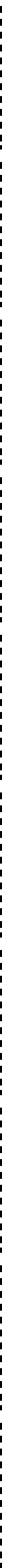 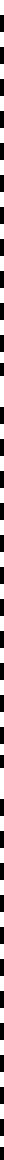 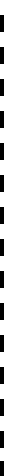 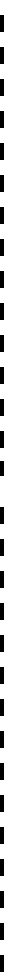 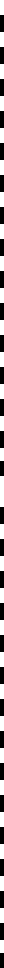 介護予防・日常生活支援総合事業費明細書（介護予防ケアマネジメント費）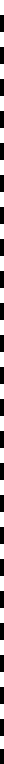 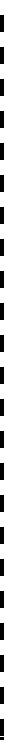 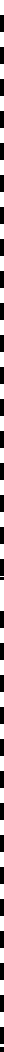 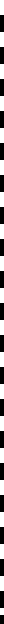 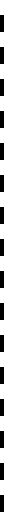 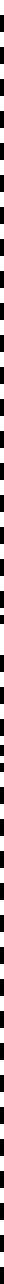 請求事業者事業所 番号請求事業者事業所 名称請求事業者所在地〒－請求事業者所在地請求事業者連絡先電話番号電話番号電話番号電話番号電話番号電話番号電話番号電話番号電話番号電話番号事業費明細欄サービス内容サービスコードサービスコード単位数回数サービス単位数公費分 回数公費対象単位数摘要事業費明細欄事業費明細欄事業費明細欄事業費明細欄事業費明細欄事業費明細欄事業費明細欄事業費明細欄事業費明細欄事業費明細欄枚中枚目